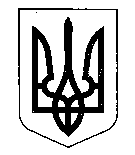 МІНІСТЕРСТВО ФІНАНСІВ УКРАЇНИНАКАЗвід 09.12.2021                                       Київ                                                   № 650Відповідно до пункту 64.7 статті 64 глави 6 розділу II Податкового кодексу України та підпункту 5 пункту 4 Положення про Міністерство фінансів України, затвердженого постановою Кабінету Міністрів України від 20 серпня 2014 року № 375,НАКАЗУЮ:1. Затвердити Зміни до Порядку формування Реєстру великих платників податків, затвердженого наказом Міністерства фінансів України від 21 жовтня 2015 року № 911, зареєстрованого в Міністерстві юстиції України 09 листопада 2015 року за № 1395/27840, що додаються.2. Департаменту податкової політики в установленому порядку забезпечити:подання цього наказу на державну реєстрацію до Міністерства юстиції України;оприлюднення цього наказу.3. Цей наказ набирає чинності з дня його офіційного опублікування.4. Контроль за виконанням цього наказу покласти на заступника Міністра фінансів України Воробей С. І. та  Голову Державної податкової служби України.Міністр                                                                                     Сергій МАРЧЕНКОЗареєстровано в Міністерстві юстиції України 28 січня 2022 року за № 102/37438Про затвердження Змін до Порядку формування Реєстру великих платників податків